Total number of marks: 47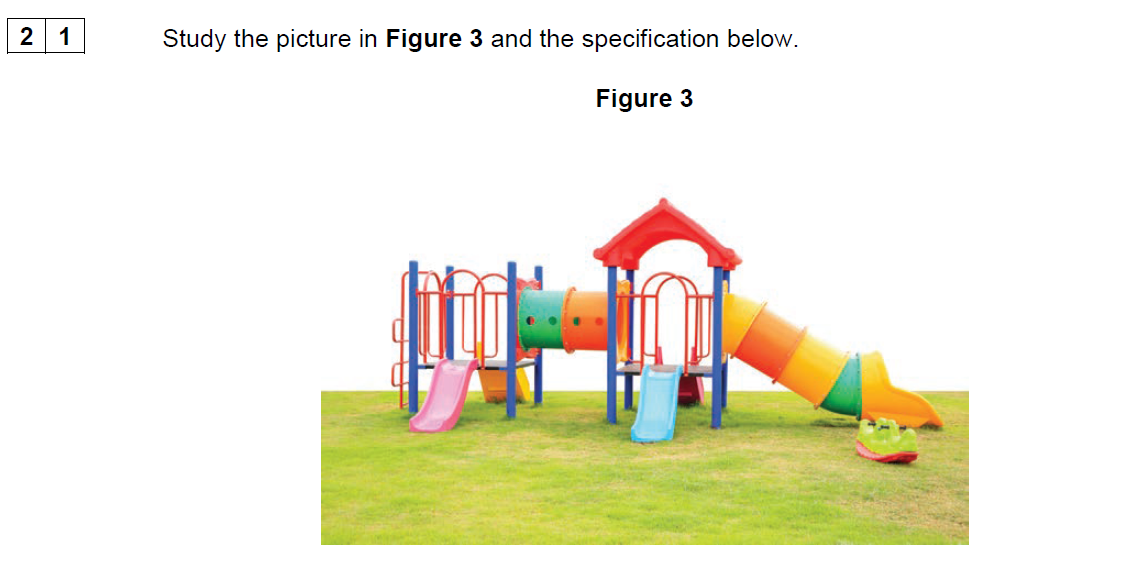 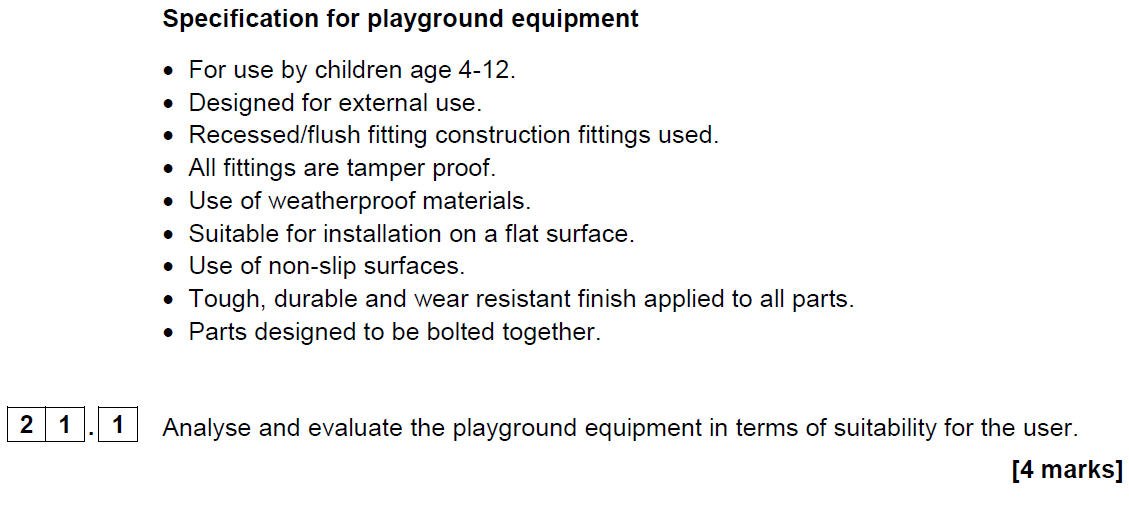 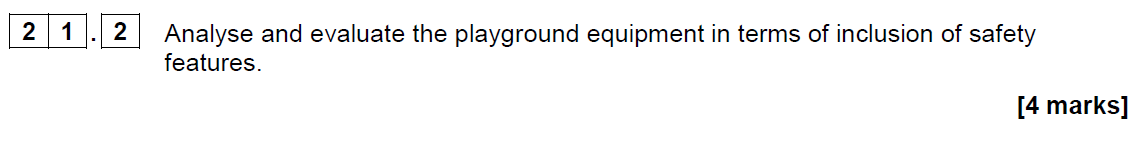 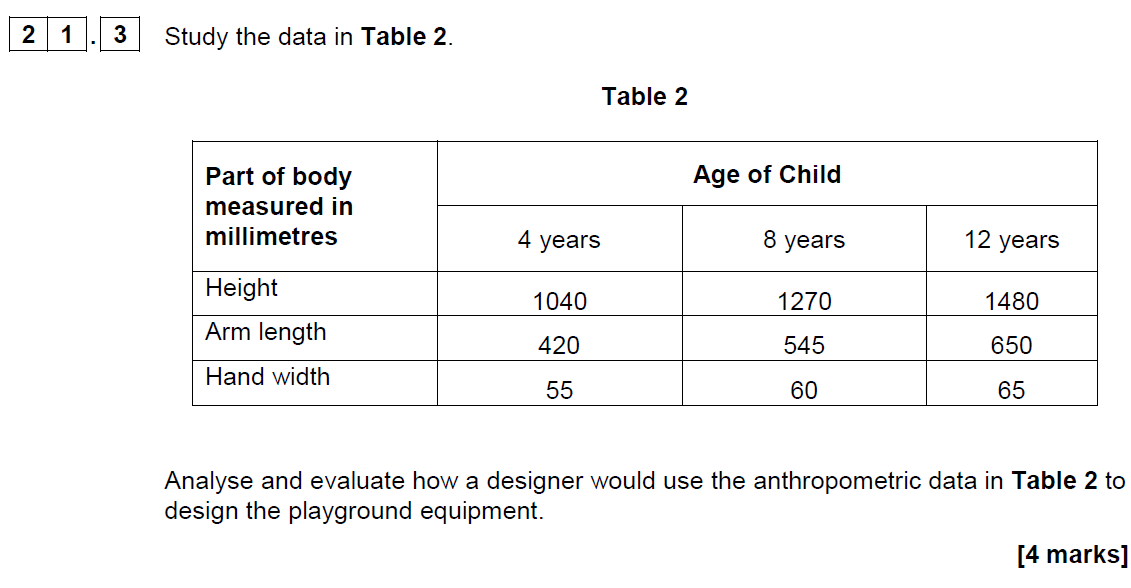 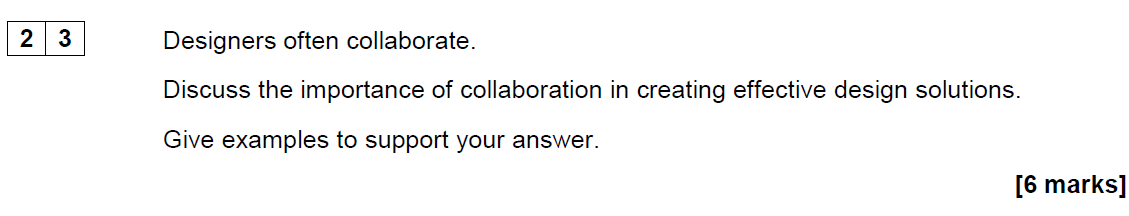 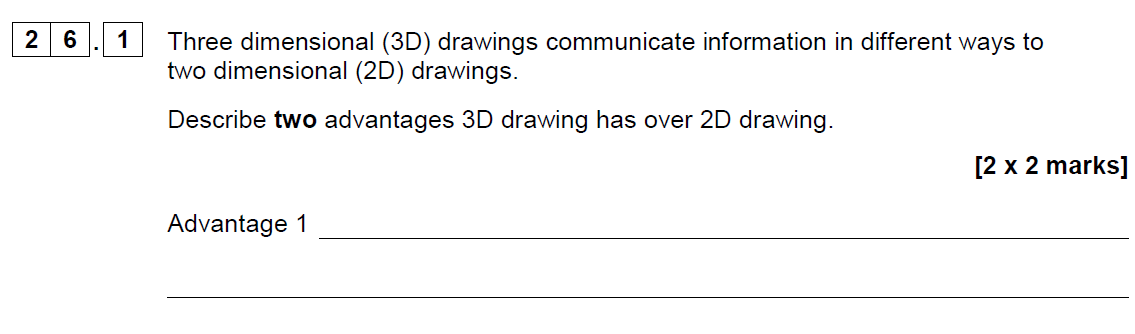 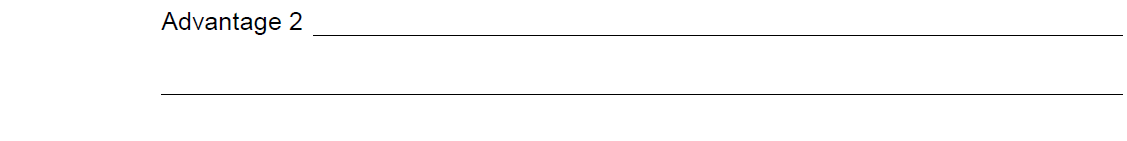 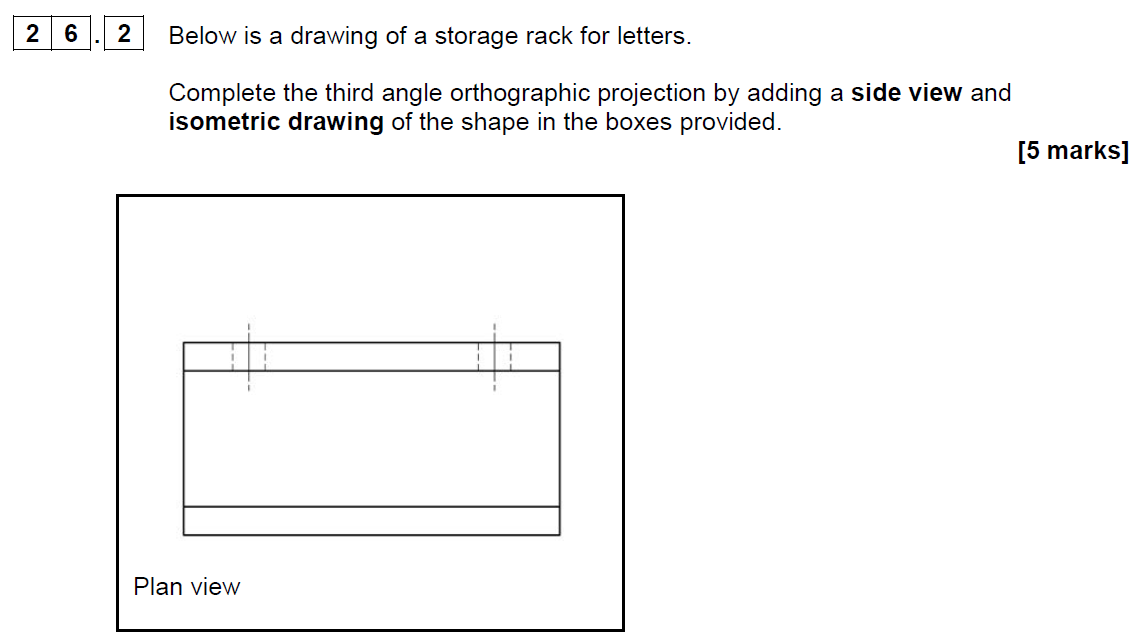 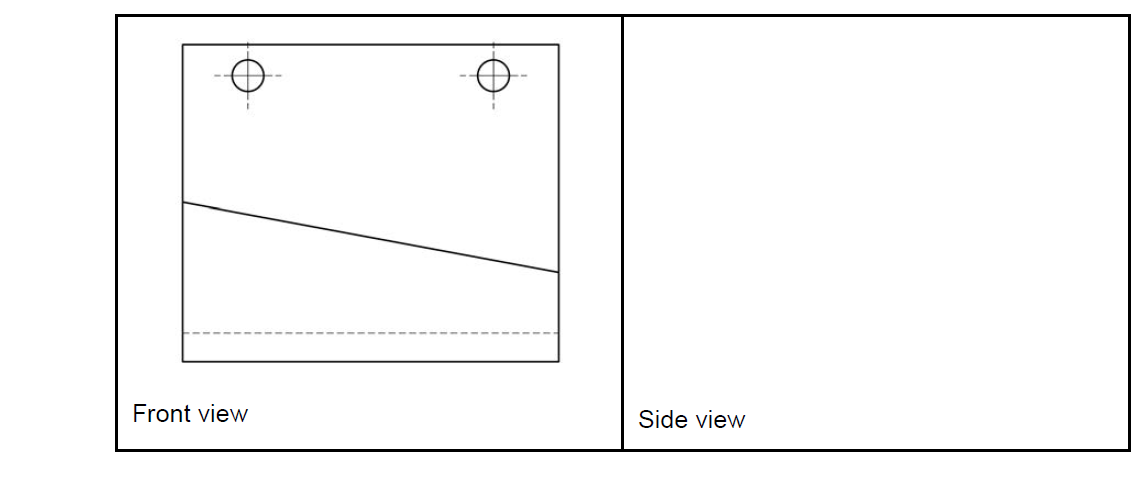 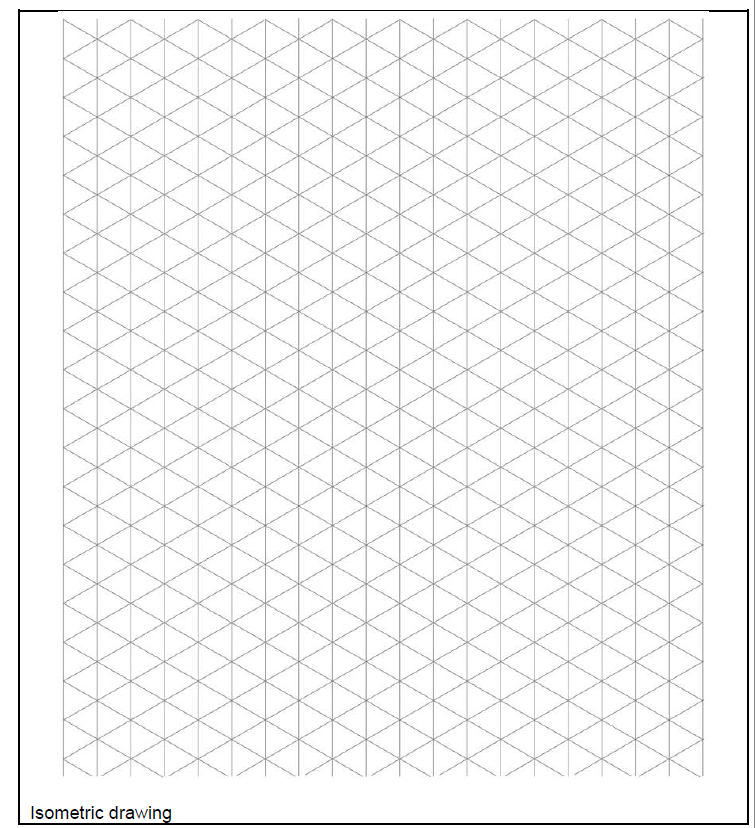 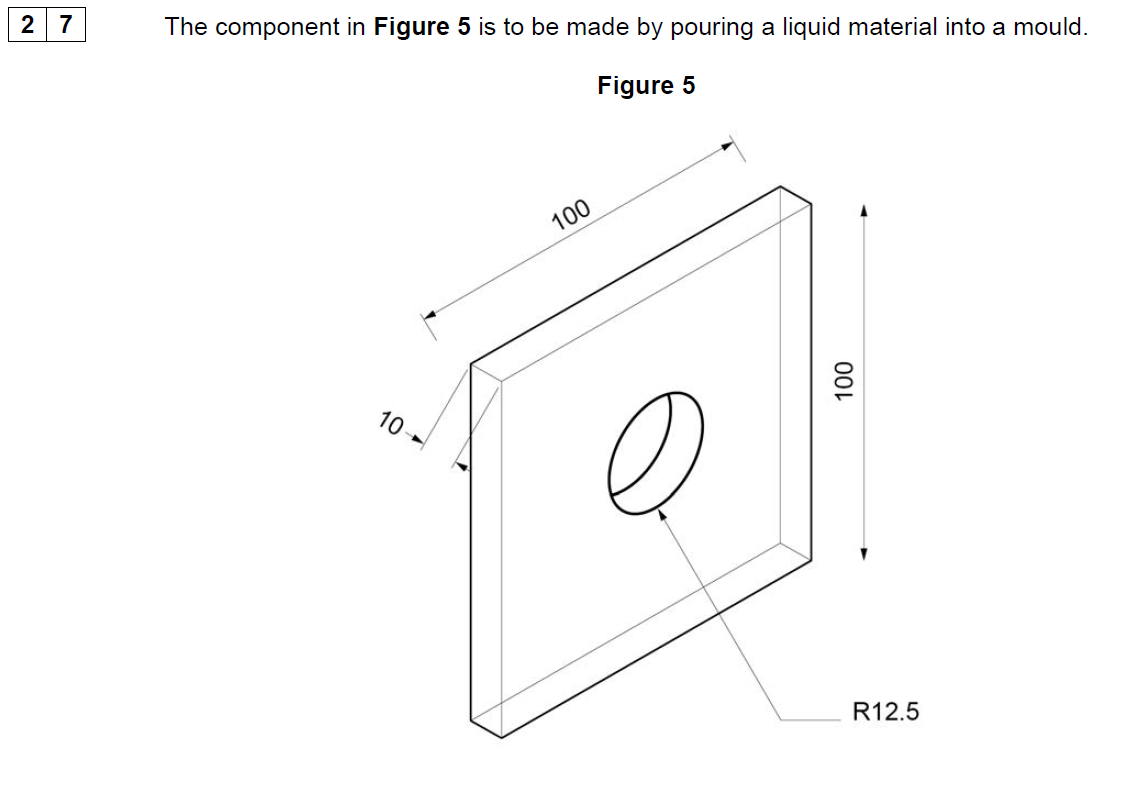 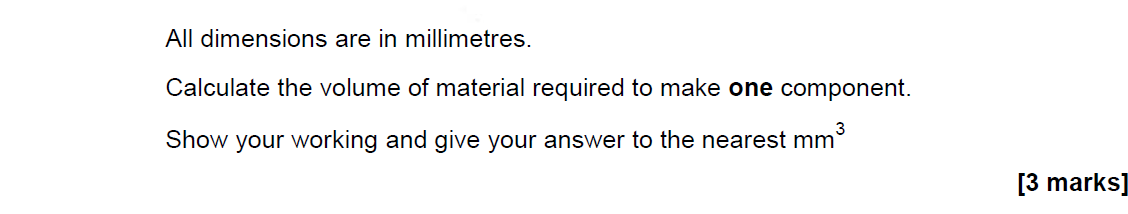 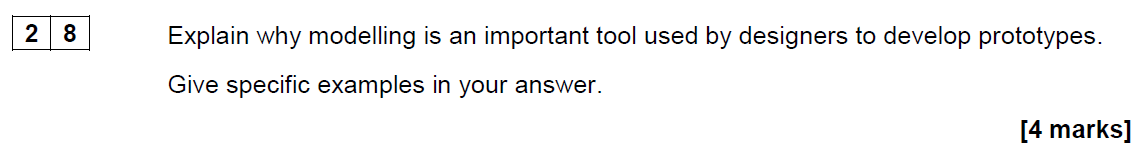 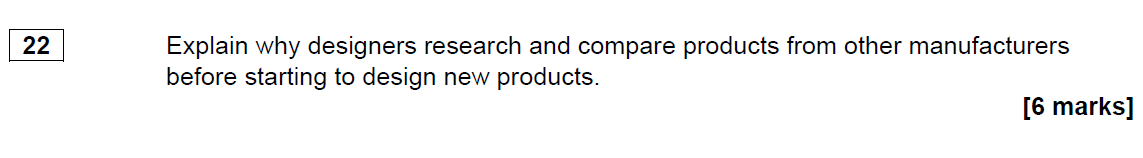 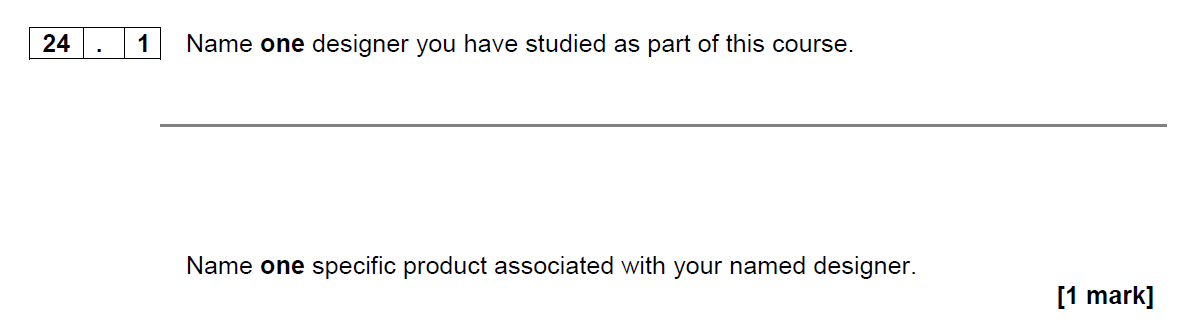 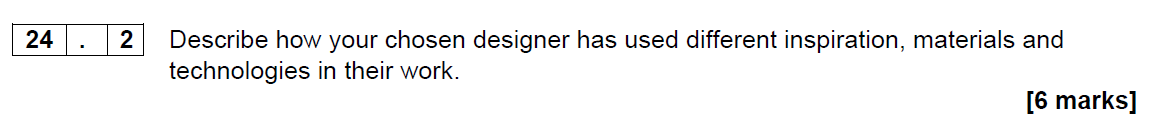 GCSEDESIGN AND TECHNOLOGYDesign 3B